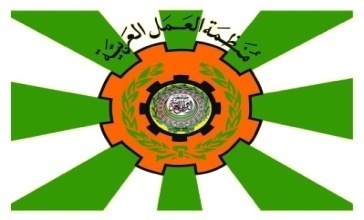 ورقــة معلومــات أساسـيـة لـنــدوة العمـــل القوميـــةحــــــــولتنمية وتطوير المشروعات الصغيرة والمتوسطةوتفعيل دورها فى التنمية والتشغيل(شرم الشيخ / جمهورية مصر العربية  12 – 14  مايو / آذار  2014) تقـــديم :في إطار السعي الجاد للبلدان العربية للتصدي لمشكلات البطالة وبوجه خاص بطالة الشباب وحديثي التخرج والتي بلغت معدلاتها مستويات مرتفعة مقارنة بالأقاليم الرئيسية في العالم ، برزت عدة تجارب في شكل سياسات وبرامج وخطط وإجراءات تنموية موجهة للنهوض بالتشغيل من حيث التشجيعات والحوافز ومختلف الآليات المناسبة لتدعيم التشغيل الذاتي والترويج للعمل المستقل وتنمية روح المبادرة والابتكار لدى الشباب الباحث عن عمل . ولعل من أهم القطاعات المستهدفة من الناحية الإستراتيجية هو قطاع المشروعات الصغرى والمتوسطة الذي أثبت قدرته على خلق المزيد من فرص العمل في البلدان النامية والمتقدمة على حد سواء وأصبح يمثل جزءا كبيرا من قطاع الإنتاج ويستوعب أعدادا كبيرة ومتزايدة من القوى العاملة في معظم البلدان ، وتعاظم دوره في إستراتيجيات التنمية الشاملة. وبالتالي تزايدت عناية واهتمامات معظم البلدان بتنمية وتطوير هذا القطاع .وعلــى الرغم من خصائص ومميزات العمل في قطاع المنشآت الصغيرة والمتوسطة فلا يزال في حاجة إلى المزيد من الجهد لتذليل العديد من الصعوبات التي قد تعرقل إمكانيات توسعه وتنوع أنشطته وضمان استمراريته  في النهوض بالتشغيل والحد من تفاقم معدلات البطالة بوجه خاص بين الشباب وحديثي التخرج. وتواصلا مع الجهود العربية القطرية والقومية المبذولة فى تفعيل شراكة المرأة في النشاط الاقتصادي من خلال زيادة كفاءة وفعالية نظم برامج وسياسات التدريب المهني والتقني للنهوض بكفاءة المرأة العربية وتنويع مهاراتها وكذلك تحديث المؤسسات والمعاهد المناط بها تقديم خدماتها فى مجال التدريب واتخاذ تدابير ومناهج ونظم خاصة موجهة إلى المرأة بشكل محدد.ارتأت منظمة العمل العربية عقد هذه الندوة للوقوف على مدى مساهمة المشروعات الصغيرة والمتوسطة في تشغيل الشباب وتسهيل إدماج المرأة العربية فى سوق العمل وتمكينها اقتصاديا.ويأتي تنظيم هذه الندوة من ضمن خطة عمل منظمة العمل العربية لعام 2014 إيمانا من المنظمة بأهمية المشروعات الصغيرة والمتوسطة ودورها فى خلق جيل جديد قادر على المنافسة بشكل عام ودعم مساهمة المرأة وزيادة مشاركتها فى سوق العمل بشكل خاص .الأهـــــداف : تهدف هذه الورشة إلى :  التعرف على واقع ومعوقات قطاع المنشآت الصغيرة والمتوسطة وأهميتها الاقتصادية فى البلدان العربية.التعرف على دور المشروعات الصغيرة والمتوسطة فى دعم القدرات التنافسية للمرأة وإدماجها فى سوق العمل.التعرف على أثر المتغيرات الاقتصادية والاجتماعية والسياسية على قضايا التشغيل فى الدول العربية.تقديم مجموعة من المقترحات والحلول الممكنة لتطوير وتفعيل دور المشروعات الصغيرة فى التنمية والتشغيل. إيجاد جيل جديد من العمالة المدربة والماهرة القادرة على المنافسة العالمية.تبادل التجارب والخبرات فيما بين المعنيين بموضوع الندوة.محاور الندوة :أثر المتغيرات الاقتصادية والاجتماعية والسياسية على قضايا التشغيل فى الوطن العربي.دور المشروعات الصغيرة والمتوسطة فى الحد من مشكلة البطالة وخاصة بين الشباب فى الوطن العربي.دور منظمة العمل العربية فى تشغيل الشباب وتنمية الموارد البشرية العربية.البرنامج الريادي.تطوير منظومة التدريب التقني والمهنى لدعم التنافسية العربية .دور منظمات أصحاب الأعمال في تعزيز قضايا التشغيل في الوطن العربي.التشريعات والآليات الداعمة للنهوض بقطاع المنشآت الصغيرة والمتوسطة فى المنطقة العربية.تجارب وأوراق عمل قطرية. الجهات المشاركة :يدعي للمشاركة في هذه الندوة الجهات التالية :ممثلو وزارات العمل والتشغيل في الدول العربية .ممثلو منظمات أصحاب الأعمال / في البلدان العربية .ممثلو منظمات العمال / في الدول العربية .الاتحاد العام لغرف التجارة والصناعة والزراعة للبلاد العربية .الاتحاد الدولي لنقابات العمال العرب  .الأمانة العامة لجامعة الدول العربية .عدد من المنظمات العربية والدولية والإقليمية ذات العلاقة.ممثلو مؤسسات وجهات معنية بدعم المشروعات الصغيرة والمتوسطة والصناديق الاجتماعية للتنمية فى الدول العربية.الاتحاد العربى للمنشآت الصغيرة.اتحاد المصارف العربية.عدد من الخبراء المتخصصين  .أسلوب التنفيذ :يتم تنفيذ الندوة من خلال تكليف عدد من الخبراء العرب المختصين في مجال المشروعات الصغيرة والمتوسطة والمرأة، بإعداد محاضرات وأوراق عمل في مجال عمل الندوة، فضلآ عن عرض لبعض التجارب القطرية للدول العربية المشاركة لتعميم الاستفادة.الجهات المعنية بالتنفيذ :منظمة العمل العربية ( إدارة التنمية البشرية والتشغيل ). مقر انعقاد الندوة :تعقد الندوة بفندق (جولى فيل - مارتييم) بمدينة شرم الشيخ بجمهورية مصر العربية، خلال الفترة من 12 – 14 مايو/ آيار 2014.عنوان المراسلات :منظمة العمل العربية  ( إدارة التنمية البشرية والتشغيل) جمهورية مصر العربية:العنوان :  7 ميدان المساحة – الدقي – الجيزة - ص . ب (814) القاهرة / الرمز البريدي (1511) –  جمهورية مصر العربية .هاتــــف: 731 / 721 / 33362719 - 00202فاكس : 37484902 – 00202         33368293 – 00202البريد الالكــــــتروني: alo@alolabor.org  الموقع على الإنترنت : www.alolabor.org  ■ ■ ■